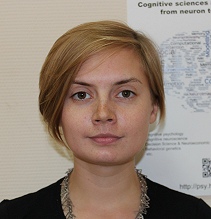 Любовь Ардашева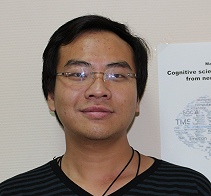 Бурачай Асаватавебун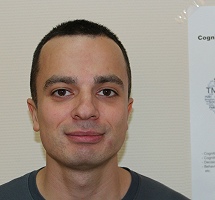  Евгений Каленкович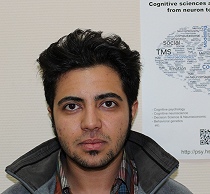  Амир Паша Замани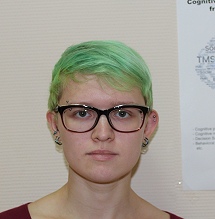 Ирина Коркина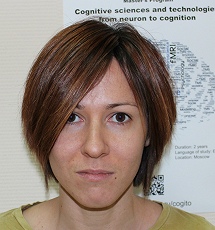 Татьяна Малевич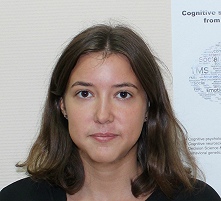 Екатерина Ступина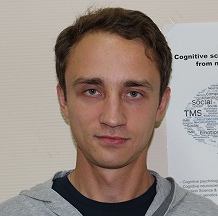 Роман Кошкин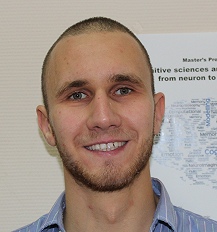  Георгий Сапожников